OverViewWv-4122 DVB-S2 modulator supports 2*ASI input and outputs DVB-S2 RF signal by QPSK/8PSK modulation. It uses advanced frame structure, channel coding modulation technology. Compared with DVB-S modulator, it increase 50% of the transmission capacity under same condition and it has stronger reception capacity under same spectral efficiency. This modulator complies with DVB-S2 EN302 307 and DVB-S (EN300 421) standard. It suits 1U rack and can be configured by front panel LCD and NMS (network management software). Its high-integrated and cost-effective design makes it widely used in varieties of digital wireless and satellite broadcasting distribution systems.Main Feature1. Comply with DVB-S2(EN302 307) and DVB-S (EN300 421) standard2. 2*ASI input, supports hot backup3. Support input and output signal real time monitoring4. LCD/Keyboard control by front panel and network management by EthernetTechinical Specification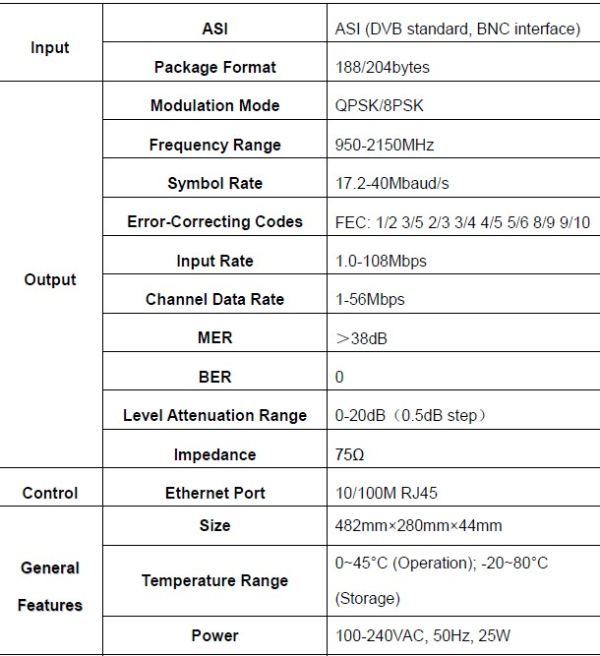 